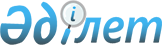 Жалағаш ауданы бойынша халық үшін тұрмыстық қатты қалдықтарды жинауға, тасымалдауға, сұрыптауға және көмуге арналған тарифтерді бекіту туралыҚызылорда облысы Жалағаш аудандық мәслихатының 2024 жылғы 18 сәуірдегі № 18-1 шешімі
      Қазақстан Республикасының Экология кодексінің 365-бабының 3-тармағының 3) тармақшасына, "Қазақстан Республикасындағы жергілікті мемлекеттік басқару және өзін-өзі басқару туралы" Қазақстан Республикасы Заңының 6-бабының 1-тармағының 15) тармақшасына, "Құқықтық актілер туралы" Қазақстан Республикасы Заңының 27-бабына сәйкес, Жалағаш аудандық мәслихаты ШЕШІМ ҚАБЫЛДАДЫ:
      1. Жалағаш ауданы бойынша халық үшін тұрмыстық қатты қалдықтарды жинауға, тасымалдауға, сұрыптауға және көмуге арналған тарифтер осы шешімнің қосымшасына сәйкес бекітілсін.
      2. "Жалағаш ауданы бойынша халық үшін тұрмыстық қатты қалдықтарды жинауға, тасымалдауға, сұрыптауға және көмуге арналған тарифтерді бекіту туралы" Жалағаш аудандық мәслихатының 2023 жылғы 17 тамыздағы № 5-2 шешімінің күші жойылсын.
      3. Осы шешім оның алғашқы ресми жарияланған күнінен кейін күнтізбелік он күн өткен соң қолданысқа енгізіледі. Жалағаш ауданы бойынша халық үшін тұрмыстық қатты қалдықтарды жинауға, тасымалдауға, сұрыптауға және көмуге арналған тарифтер
      Аббревиатураның толық жазылуы:
      м³ - текше метр.
					© 2012. Қазақстан Республикасы Әділет министрлігінің «Қазақстан Республикасының Заңнама және құқықтық ақпарат институты» ШЖҚ РМК
				
      Жалағаш аудандық мәслихатының төрағасы 

У. Елеусинов
Жалағаш аудандық мәслихатының2024 жылғы 18 сәуірдегі№18-1 шешіміне қосымша
Атауы
Есептік бірлік
Теңге
(қосылған құн салығынсыз)
Жайлы үйлер
1 тұрғыннан айына
151,15
Жайлы емес үйлер
1 тұрғыннан айына
151,15
Бір бірлігіне (көлеміне) жылдық тариф
1 м3
1605,16